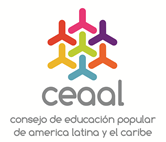 AFILIACION E INCORPORACIÓN DE PERSONAS INDIVIDUALES AL CEAALConsideracionesExiste una gran cantidad de educadoras y educadores populares, muchos de los cuales tuvieron anteriormente vinculación con el CEAAL, que tienen cargos o laboran en instituciones que no son de educación popular o que por sus características no se afiliarían al CEAAL.La construcción del CEAAL como movimiento de educación popular y como movimiento de educadoras y educadores populares, implica tener mayor flexibilidad y apertura que la que se ha tenido en el pasado, abriendo nuevas posibilidades de membresía.De hecho, ya existe esta posibilidad en el estatuto actual, pero no se ha impulsado en la práctica. Dice: “Podrán integrarse como afiliados a título individual aquellas personas o educadores de reconocida trayectoria en el campo educativo y de la Educación Popular en América Latina y el Caribe, que así lo soliciten, que aceptan y se comprometen con las políticas, se adhieren a la carta de compromiso y a la educación popular” (art 8.d).Fue discutido positivamente en la Asamblea de Cochabamba y fue acordado en la Asamblea de Lima.Significa una importante oportunidad de ampliar y enriquecer nuestra membresía, aprovechando la experiencia y saberes de estas personas.Significa también la posibilidad de nuevas contribuciones pedagógicas, políticas y económicas para el sostenimiento del quehacer del CEAAL.CondicionesFirmar un documento de compromiso  con la misión, política y objeto del CEAAL (art. 4-5-6 estatutos). (Ver anexo)Envío de CV referido principalmente a sus actividades como educadora o educador popularVincularse a alguna instancia del CEAAL: colectivo nacional, grupo de trabajo, red.Nota de recomendación de alguna instancia con la que tenga relación.Visto bueno del enlace nacional, regional o coordinador/a del GT.Aprobación del Equipo de Coordinación Estratégico (ECE)Pago de la cuota anual  de $ 60.00 dólaresProcedimientoCarta de solicitud explicando los motivos, dirigida a alguna instancia del CEAAL (colectivo, enlaces, CD, ECE)Firma de la aceptación de carta de principiosEntrega de recomendaciones y visto buenoAprobación del Equipo de Coordinación Estratégica del CEAAL en plazo no mayor de un mesPago de su membresía.San José, septiembre, 2015Oscar Jara HollidayPresidenteGuadalajara, septiembre 2017Rosa Elva Zúñiga LópezSecretaria GeneralCARTA DE COMPROMISOYo………………………………………………………………………………………, con DNI………………………………………..Nacionalidad……………………………………………, Domiciliado  en…………………………………………………….. ………………………………………………………, teléfono, y celular………………………………………………………..Declaro mi compromiso con la misión, política y objeto del CEAAL (art. 4-5-6 estatutos). Con el Objetivo de fortalecer el movimiento de Educación Popular, y de educadores y educadoras populares en la América Latina y el Caribe.Fecha Firma …………………………………………………………………………………………….  ANEXO: (artículos de los estatutos actuales):Artículo 4. De la MisiónSomos un movimiento de Educación Popular, que como Red, actúa y acompaña procesos de transformación educativa, social, política, cultural y económica, de las sociedades latinoamericanas y del Caribe, en escenarios locales, nacionales y regionales, en diálogo con el mundo, a favor de la soberanía e integración de los pueblos, la justicia social y la democracia, desde las  perspectivas de los derechos humanos, la equidad de género, la interculturalidad crítica y una opción ética, pedagógica y política emancipadora.Artículo 5. De la Política del CEAALLa política institucional del CEAAL se basa en los principios de la participación democrática de todos sus miembros, en la transparencia y en la descentralización de la toma de decisiones. Estos principios deben reflejarse en las formas concretas que el CEAAL asuma para organizarse a nivel nacional, regional y continental y en los procedimientos que establezca el Comité Directivo. La definición programática, la cooperación económica y el financiamiento de las acciones del CEAAL será compartido por sus organizaciones afiliadasArtículo 6. Del ObjetoCEAAL contribuye a la construcción de una sociedad Latinoamericana  democrática, para lo cual impulsa mediante la acción de sus diferentes instancias la educación popular bajo todas sus modalidades. De acuerdo a esta declaración su objeto es:Promover la Educación Popular en América Latina y El Caribe e incentivar la reflexión crítica y permanente sobre la Educación.Fortalecer la capacidad de las personas, grupos y movimientos sociales, ciudadanos y políticos de carácter democrático, para participar de manera organizada y activa en la construcción de sociedades democráticas y autónomas.Impulsar el conocimiento, la promoción, la defensa y el ejercicio de los derechos humanos de hombres y mujeres, incluyendo los derechos políticos, civiles, sociales, económicos, culturales, generacionales, ambientales y étnicos.Promover acciones, procesos educativos y políticas que contribuyan a promover un desarrollo integral, el respeto a la biodiversidad ambiental y a las cosmovisiones que aseguran el cuidado de la vida.Desarrollar acciones educativas, investigativas y de difusión, para conocer y fundamentar acciones a favor de las culturas propias de los diversos pueblos originarios presentes en América Latina y el Caribe.Promover la lucha contra toda forma de discriminación, sea por causas culturales, étnicas, de edad, género, creencias religiosas, militancia política o condición económica, propiciando una cultura política de tolerancia y de respeto a la dignidad de las personas y de todos los colectivos sociales.Organizar acciones de solidaridad internacional y/o pronunciamientos de solidaridad con los pueblos y sus causas, así como en caso de persecuciones, agresiones, intimidaciones a sus asociados o miembros. Promover entre los individuos y las naciones el respeto a la autodeterminación, promoviendo una cultura de paz, basada en la justicia, solidaridad, unidad, y propiciando la resolución no violenta de los conflictos como base para lograr la paz.Constituirse como un espacio de encuentro y articulación, y ser una plataforma de acción conjunta de los educadores populares entre sí y de éstos con los movimientos sociales.Promover, en todos los niveles la formación ética, política y pedagógica de los educadores populares.Impulsar la creación y contribuir al desarrollo de colectivos que agrupen a las organizaciones y personas afiliadas al CEAAL en cada país y grupos de trabajo, a la vez de apoyar, acompañar y colaborar con asociaciones y movimientos diversos en los ámbitos temáticos del CEAAL.Investigar, sistematizar y difundir conocimientos, experiencias, información pertinente para las organizaciones afiliadas, así como otros interesados.Facilitar la realización de intercambios y acciones conjuntas con educadores populares y organizaciones de otros continentes, y promover la cooperación interinstitucional Sur-Sur y Sur-Norte.Impulsar la participación de los educadores latinoamericanos en foros y organismos internacionales dedicados al estudio y formulación de políticas educativas de desarrollo social.Difundir y apoyar en los foros y organismos internacionales, la realización de acciones desde una práctica educativa popular emancipadora a favor del Derecho a la Educación a lo largo de toda la vida.   